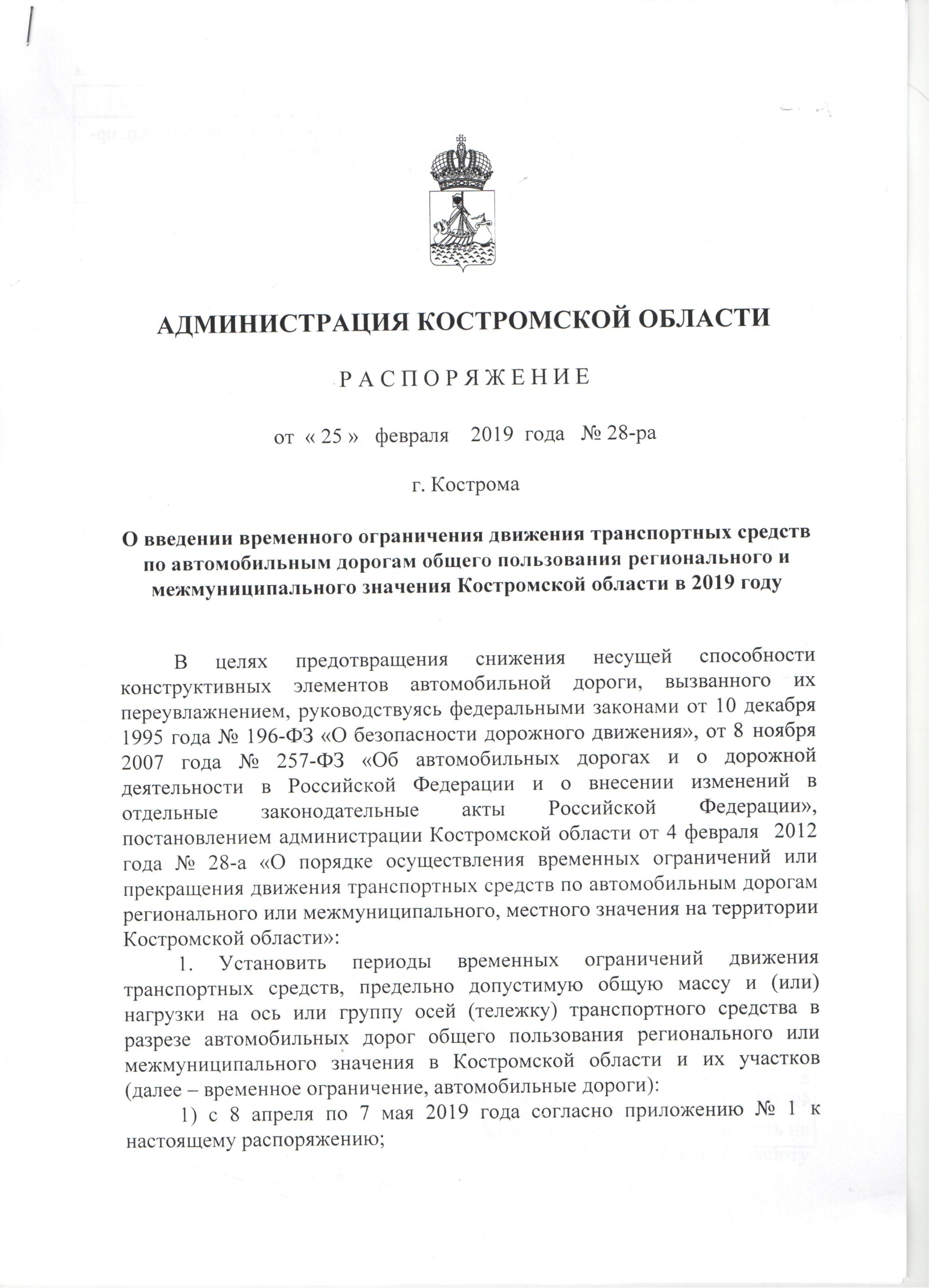 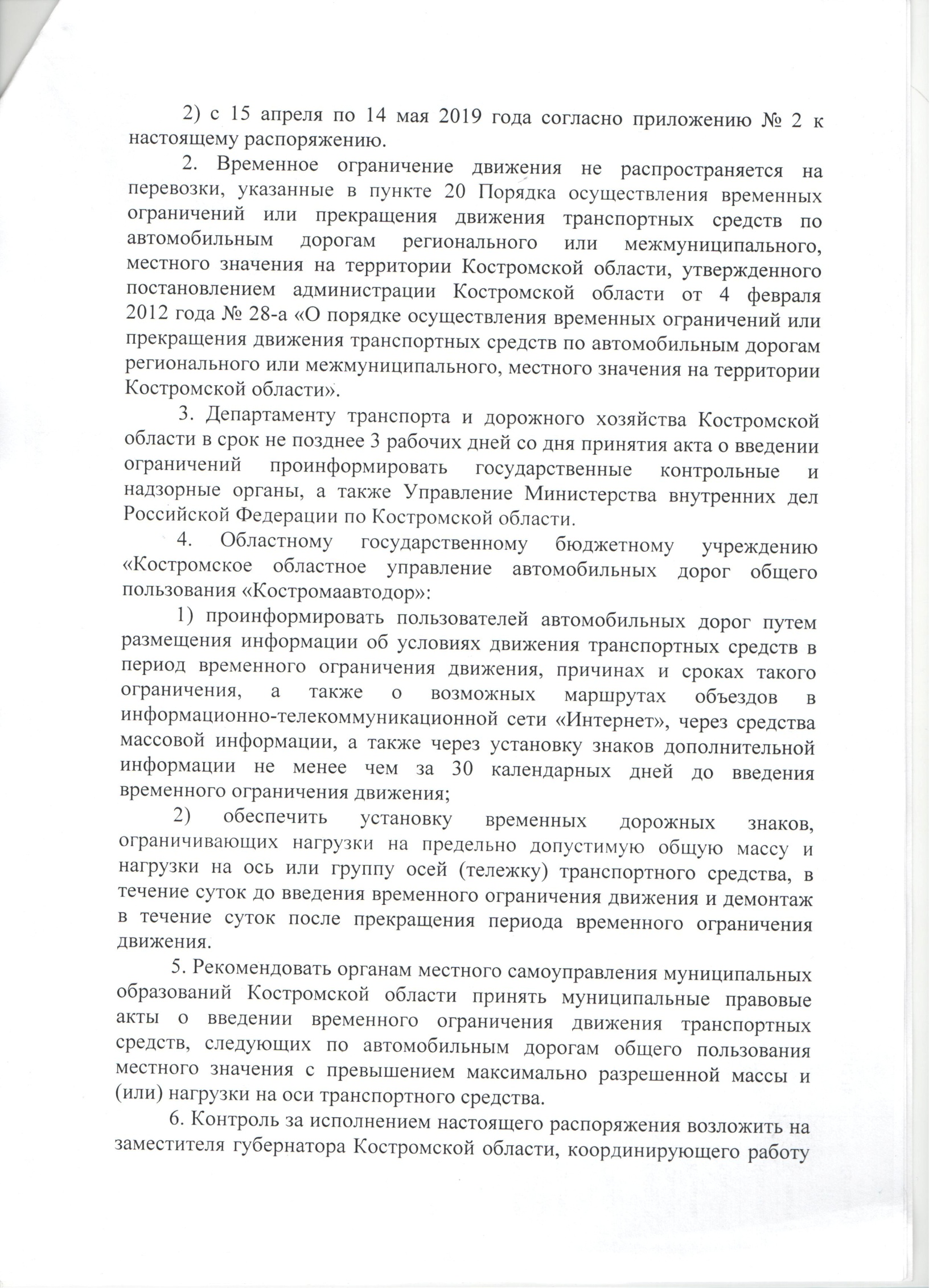 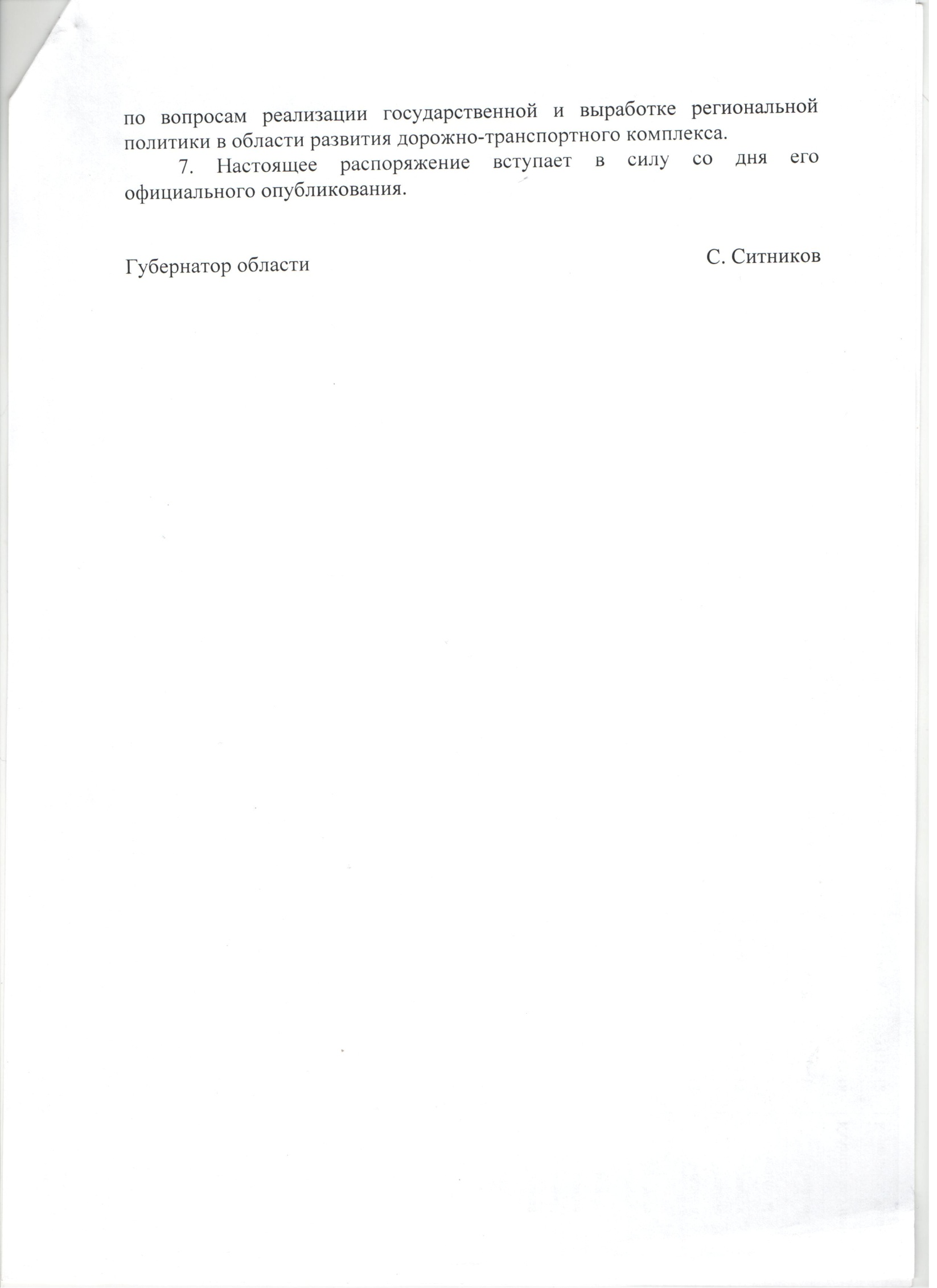                                                                        Приложение № 1                                                                       к распоряжению администрации                                                                      Костромской области                                                                   от «25» февраля 2019 г. № 28-раПЕРИОД ВРЕМЕННЫХ ОГРАНИЧЕНИЙ ДВИЖЕНИЯтранспортных средств, предельно допустимая общая масса и (или) нагрузка на ось или группу осей (тележку) транспортного средства в разрезе автомобильных дорог общего пользования регионального или межмуниципального значения Костромской области и их участковс 8 апреля по 7 мая 2019 года Подъезды к важным объектам регионального значения<*> При осуществлении весового контроля передвижными пунктами весового контроля и в целях расчета платы в счет компенсации вреда автомобильным дорогам общего пользования регионального и межмуниципального значения Костромской области, на которых в период временного ограничения движения установлена допустимая нагрузка 6 т, нагрузки на двухосные и трехосные группы осей, сближенные оси, одиночные оси определяются в зависимости от межосевых расстояний в соответствии с положениями приложения № 2 к Правилам перевозок грузов автомобильным транспортом, утвержденным постановлением Правительства Российской Федерации от 15.04.2011 № 272 «Об утверждении Правил перевозок грузов автомобильным транспортом».                                                               Приложение № 2                                                                к распоряжению администрации                                                               Костромской области           					          от «25» февраля 2019 г.  №  28-раПЕРИОД ВРЕМЕННЫХ ОГРАНИЧЕНИЙ ДВИЖЕНИЯтранспортных средств, предельно допустимая общая масса и (или) нагрузка на ось или группу осей (тележку) транспортного средства в разрезе автомобильных дорог общего пользования регионального или межмуниципального значения Костромской области и их участковс 15 апреля по 14 мая 2019 года Подъезды к важным объектам регионального значения<*> При осуществлении весового контроля передвижными пунктами весового контроля и в целях расчета платы в счет компенсации вреда автомобильным дорогам общего пользования регионального и межмуниципального значения Костромской области, на которых в период временного ограничения движения установлена допустимая нагрузка 6 т, нагрузки на двухосные и трехосные группы осей, сближенные оси, одиночные оси определяются в зависимости от межосевых расстояний в соответствии с положениями приложения № 2 к Правилам перевозок грузов автомобильным транспортом, утвержденным постановлением Правительства Российской Федерации от 15.04.2011 № 272 «Об утверждении Правил перевозок грузов автомобильным транспортом»._________________№ п/п№ п/пНаименование автомобильных дорог общего пользования регионального и межмуниципального значенияПротяженность, кмПротяженность, кмДопустимая осевая масса, т (на одиночную ось)*Допустимая общая масса, т1.1.Кострома - Нерехта34,134,16,012,02.2.Кострома - Красное-на-Волге25,825,86,012,03.3.Кострома-Сусанино - Буй92,592,56,012,04.4.Буй-Любим км 3+228 – км 27+40024,17224,1726,012,05.5.Островское-Заволжск км 0+000 – км 12+165 12,16512,1656,012,06.6.Островское-Заволжск км 12+365 – км 30+30017,93517,9356,012,07.7.Якимово-Нея61,661,66,012,08.8.Судиславль-Галич-Чухлома км 0 – км 79+67079,67079,6706,012,09.9.Судиславль-Галич-Чухлома км 79+270 – км 12040,7340,736,012,010.10.Чухлома-Солигалич46,746,76,012,011.11.Степаново-Антропово-Крусаново54,554,56,012,012.12.Николо-Полома - Парфеньево17,217,26,012,013.13.Нея - Николо-Полома26,326,36,012,014.14.Степаново-Буй-граница Ярославской области46,5546,556,012,015.15.Подъезд к п. Антропово2,6132,6136,012,016.16.Подъезд к г. Нея2,22,26,012,017.17.Нерехта-Григорцево-граница Ярославской области10,810,86,012,018.18.Подъезд к г. Галич3,03,06,012,0Автомобильные дороги, обеспечивающие автотранспортныесвязи между муниципальными районамиАвтомобильные дороги, обеспечивающие автотранспортныесвязи между муниципальными районамиАвтомобильные дороги, обеспечивающие автотранспортныесвязи между муниципальными районамиАвтомобильные дороги, обеспечивающие автотранспортныесвязи между муниципальными районамиАвтомобильные дороги, обеспечивающие автотранспортныесвязи между муниципальными районамиАвтомобильные дороги, обеспечивающие автотранспортныесвязи между муниципальными районамиАвтомобильные дороги, обеспечивающие автотранспортныесвязи между муниципальными районами1.1.Антропово-Палкино-Кадый74,274,24,08,02.2.Палкино-Клеванцово61,561,54,08,03.3.Кострома-Заволжск34,034,06,012,04.4.Воронье-Исаево-Попадьино26,426,46,012,05.5.Судиславль-Сырнево25,925,94,08,06.6.Тимонино-Густомесово20,3520,356,012,0Автомобильные дороги, обеспечивающие автотранспортныесвязи административных центров муниципальных районовс административными центрами сельских поселенийАвтомобильные дороги, обеспечивающие автотранспортныесвязи административных центров муниципальных районовс административными центрами сельских поселенийАвтомобильные дороги, обеспечивающие автотранспортныесвязи административных центров муниципальных районовс административными центрами сельских поселенийАвтомобильные дороги, обеспечивающие автотранспортныесвязи административных центров муниципальных районовс административными центрами сельских поселенийАвтомобильные дороги, обеспечивающие автотранспортныесвязи административных центров муниципальных районовс административными центрами сельских поселенийАвтомобильные дороги, обеспечивающие автотранспортныесвязи административных центров муниципальных районовс административными центрами сельских поселенийАвтомобильные дороги, обеспечивающие автотранспортныесвязи административных центров муниципальных районовс административными центрами сельских поселенийАнтроповский муниципальный районАнтроповский муниципальный районАнтроповский муниципальный районАнтроповский муниципальный районАнтроповский муниципальный районАнтроповский муниципальный районАнтроповский муниципальный район1.1.Подъезд к Бедрино4,04,04,08,02.2.Шастово-Михайловское13,013,06,012,03.3.Курново-Понизье15,015,06,012,04.4.Подъезд к Просек2,02,06,012,05.5.Шастово-Трифон12,012,04,08,0Буйский муниципальный районБуйский муниципальный районБуйский муниципальный районБуйский муниципальный районБуйский муниципальный районБуйский муниципальный районБуйский муниципальный район1.1.Галич-Орехово-Буй12,212,26,012,0   2.   2.Подъезд к Борок1,01,06,012,03.3.Буй-Куребрино25,025,06,012,04.4.Куребрино-Каплино5,25,26,012,05.5.Подъезд к Б.Дор1,31,36,012,06.6.Ванево-Гагарино18184,08,07.7.Буй-Дъяконово49,449,46,012,08.8.Подъезд к Игумново0,50,56,012,09.9.Подъезд к Кренево0,50,56,012,010.10.Подъезд к Шушкодом116,012,011.11.Подъезд к Курилово226,012,012.12.Буй-Елегино38386,012,013.13.Подъезд к Контеево446,012,014.14.Буй-Корега3,23,24,08,015.15.Подъезд к Лужок0,50,56,012,016.16.Подъезд к Пилятино10,910,96,012,017.17.Подъезд к Романцево2,32,34,08,018.18.Глобеново-Талица26,326,34,08,0Галичский муниципальный районГаличский муниципальный районГаличский муниципальный районГаличский муниципальный районГаличский муниципальный районГаличский муниципальный районГаличский муниципальный районГаличский муниципальный район1.Подъезд к ПрониноПодъезд к ПрониноПодъезд к Пронино1,96,012,012,0  2.Подъезд к ДмитриевскоеПодъезд к ДмитриевскоеПодъезд к Дмитриевское1,26,012,012,03.Галич-Орехово-БуйГалич-Орехово-БуйГалич-Орехово-Буй37,76,012,012,04.Галич-КабановоГалич-КабановоГалич-Кабаново21,46,012,012,05.Россолово-КостомаРоссолово-КостомаРоссолово-Костома14,76,012,012,06.Россолово-УнорожРоссолово-УнорожРоссолово-Унорож6,96,012,012,07.Подъезд к Аксеново-КрасильниковоПодъезд к Аксеново-КрасильниковоПодъезд к Аксеново-Красильниково18,06,012,012,08.Подъезд к ЛопаревоПодъезд к ЛопаревоПодъезд к Лопарево12,06,012,012,09.Подъезд к СтепановоПодъезд к СтепановоПодъезд к Степаново1,56,012,012,010.Подъезд к ТолтуновоПодъезд к ТолтуновоПодъезд к Толтуново0,96,012,012,011.Туровское-БерезовецТуровское-БерезовецТуровское-Березовец22,06,012,012,012.Подъезд к МуравьищеПодъезд к МуравьищеПодъезд к Муравьище11,06,012,012,0Кадыйский муниципальный районКадыйский муниципальный районКадыйский муниципальный районКадыйский муниципальный районКадыйский муниципальный районКадыйский муниципальный районКадыйский муниципальный районКадыйский муниципальный район1.Завражье-Столпино-ВедровоЗавражье-Столпино-ВедровоЗавражье-Столпино-Ведрово39,64,08,08,02.Подъезд к СтолпиноПодъезд к СтолпиноПодъезд к Столпино1,56,012,012,03.Подъезд к ВешкаПодъезд к ВешкаПодъезд к Вешка0,56,012,012,04.Подъезд к ЕкатеринкиноПодъезд к ЕкатеринкиноПодъезд к Екатеринкино0,666,012,012,05.Кадый-ЗавражьеКадый-ЗавражьеКадый-Завражье47,14,08,08,06.Подъезд к ЧернышевоПодъезд к ЧернышевоПодъезд к Чернышево2,96,012,012,07.Подъезд к СелищеПодъезд к СелищеПодъезд к Селище3,56,012,012,08.Иваньково-НизкусьИваньково-НизкусьИваньково-Низкусь14,54,08,08,0Костромской муниципальный районКостромской муниципальный районКостромской муниципальный районКостромской муниципальный районКостромской муниципальный районКостромской муниципальный районКостромской муниципальный районКостромской муниципальный район1.Подъезд к НикольскоеПодъезд к НикольскоеПодъезд к Никольское3,16,012,012,0   2.Подъезд к КараваевоПодъезд к КараваевоПодъезд к Караваево2,256,012,012,03.Кострома-Сандогора                            (6,1 - 54,3 км)Кострома-Сандогора                            (6,1 - 54,3 км)Кострома-Сандогора                            (6,1 - 54,3 км)48,26,012,012,04.Подъезд к СущевоПодъезд к СущевоПодъезд к Сущево0,486,012,012,05.Подъезд к ЗарубиноПодъезд к ЗарубиноПодъезд к Зарубино0,66,012,012,06.Подъезд к ВасилевоПодъезд к ВасилевоПодъезд к Василево8,366,012,012,07.Подъезд к КузьмищиПодъезд к КузьмищиПодъезд к Кузьмищи0,424,08,08,08.Подъезд к ИльинскоеПодъезд к ИльинскоеПодъезд к Ильинское0,374,08,08,09.Подъезд к СередняяПодъезд к СередняяПодъезд к Середняя5,436,012,012,010.Кострома-ШунгаКострома-ШунгаКострома-Шунга4,06,012,012,011.Подъезд к сан. «Колос»Подъезд к сан. «Колос»Подъезд к сан. «Колос»3,36,012,012,012.Сан. «Колос» - ОПХ «Минское»Сан. «Колос» - ОПХ «Минское»Сан. «Колос» - ОПХ «Минское»3,86,012,012,0Красносельский муниципальный районКрасносельский муниципальный районКрасносельский муниципальный районКрасносельский муниципальный районКрасносельский муниципальный районКрасносельский муниципальный районКрасносельский муниципальный районКрасносельский муниципальный район1.Подъезд к БоровиковоПодъезд к БоровиковоПодъезд к Боровиково0,676,012,012,0  2.Прискоково-ЗахаровоПрискоково-ЗахаровоПрискоково-Захарово8,06,012,012,03.Подъезд к ПодольскоеПодъезд к ПодольскоеПодъезд к Подольское1,04,08,08,04.Красное-на-Волге - ПрискоковоКрасное-на-Волге - ПрискоковоКрасное-на-Волге - Прискоково12,24,08,08,05.Подъезд к СидоровскоеПодъезд к СидоровскоеПодъезд к Сидоровское5,06,012,012,06.Красное-на-Волге - КарабановоКрасное-на-Волге - КарабановоКрасное-на-Волге - Карабаново22,54,08,08,07.Подъезд к ИвановскоеПодъезд к ИвановскоеПодъезд к Ивановское1,36,012,012,08.Обход Красное-на-ВолгеОбход Красное-на-ВолгеОбход Красное-на-Волге2,76,012,012,0Макарьевский муниципальный районМакарьевский муниципальный районМакарьевский муниципальный районМакарьевский муниципальный районМакарьевский муниципальный районМакарьевский муниципальный районМакарьевский муниципальный районМакарьевский муниципальный район1.Подъезд к СоловатовоПодъезд к СоловатовоПодъезд к Соловатово0,56,012,012,0  2.Горчуха-Юрово-Рымы -                         гр. областиГорчуха-Юрово-Рымы -                         гр. областиГорчуха-Юрово-Рымы -                         гр. области50,06,012,012,03.Подъезд к ДорогиняПодъезд к ДорогиняПодъезд к Дорогиня7,06,012,012,04.Подъезд к ЕфиноПодъезд к ЕфиноПодъезд к Ефино2,66,012,012,05.Подъезд к п. ГорчухаПодъезд к п. ГорчухаПодъезд к п. Горчуха2,196,012,012,06.Подъезд к ИльинскоеПодъезд к ИльинскоеПодъезд к Ильинское1,86,012,012,07.Якимово-НежитиноЯкимово-НежитиноЯкимово-Нежитино546,012,012,08.Подъезд к ЛопатыПодъезд к ЛопатыПодъезд к Лопаты0,76,012,012,09.Подъезд к Н.МакаровоПодъезд к Н.МакаровоПодъезд к Н.Макарово1,06,012,012,010.Комсомолка-ТимошиноКомсомолка-ТимошиноКомсомолка-Тимошино40,06,012,012,011.Ярцево-ТориноЯрцево-ТориноЯрцево-Торино19,56,012,012,012.Подъезд к УнжаПодъезд к УнжаПодъезд к Унжа1,36,012,012,013.Подъезд к ШемятиноПодъезд к ШемятиноПодъезд к Шемятино0,56,012,012,014.Подъезд к ЮркиноПодъезд к ЮркиноПодъезд к Юркино0,84,08,08,015.Подъезд к ЯкимовоПодъезд к ЯкимовоПодъезд к Якимово1,24,08,08,0Муниципальный район город Нерехта и Нерехтский районМуниципальный район город Нерехта и Нерехтский районМуниципальный район город Нерехта и Нерехтский районМуниципальный район город Нерехта и Нерехтский районМуниципальный район город Нерехта и Нерехтский районМуниципальный район город Нерехта и Нерехтский районМуниципальный район город Нерехта и Нерехтский районМуниципальный район город Нерехта и Нерехтский район1.Нерехта-АрменкиНерехта-АрменкиНерехта-Арменки23,94,08,08,0  2.Нерехта-Владычное-ВолгореченскНерехта-Владычное-ВолгореченскНерехта-Владычное-Волгореченск36,74,08,08,03.Подъезд к МарьинскоеПодъезд к МарьинскоеПодъезд к Марьинское0,96,012,012,04.Подъезд к НеверовоПодъезд к НеверовоПодъезд к Неверово3,676,012,012,05.Подъезд к БабаевоПодъезд к БабаевоПодъезд к Бабаево0,56,012,012,06.Подъезд к КосмыниноПодъезд к КосмыниноПодъезд к Космынино4,46,012,012,07.Подъезд к ЛавровоПодъезд к ЛавровоПодъезд к Лаврово1,96,012,012,08.Емсна-ЛужкиЕмсна-ЛужкиЕмсна-Лужки46,012,012,09.Бараново-ТатарскоеБараново-ТатарскоеБараново-Татарское46,012,012,0 10.Подъезд к ТетеринскоеПодъезд к ТетеринскоеПодъезд к Тетеринское1,36,012,012,011.Нерехта-ФедоровскоеНерехта-ФедоровскоеНерехта-Федоровское1,96,012,012,0Муниципальный район город Нея и Нейский районМуниципальный район город Нея и Нейский районМуниципальный район город Нея и Нейский районМуниципальный район город Нея и Нейский районМуниципальный район город Нея и Нейский районМуниципальный район город Нея и Нейский районМуниципальный район город Нея и Нейский районМуниципальный район город Нея и Нейский район1.Подъезд к ДьяконовоПодъезд к ДьяконовоПодъезд к Дьяконово2,06,012,012,0   2.Подъезд к КоммунарПодъезд к КоммунарПодъезд к Коммунар10,06,012,012,03.Подъезд к СолтановоПодъезд к СолтановоПодъезд к Солтаново0,96,012,012,04.Подъезд к КоткишевоПодъезд к КоткишевоПодъезд к Коткишево1,06,012,012,05.Нея-ТотомицаНея-ТотомицаНея-Тотомица11,76,012,012,06.Подъезд к ЕленскийПодъезд к ЕленскийПодъезд к Еленский1,56,012,012,07.Подъезд к НомжаПодъезд к НомжаПодъезд к Номжа1,16,012,012,08.Нея-ВожеровоНея-ВожеровоНея-Вожерово45,84,08,08,09.Кунагово-ШкольныйКунагово-ШкольныйКунагово-Школьный15,06,012,012,0Островский муниципальный районОстровский муниципальный районОстровский муниципальный районОстровский муниципальный районОстровский муниципальный районОстровский муниципальный районОстровский муниципальный районОстровский муниципальный район1.Подъезд к АдищевоПодъезд к АдищевоПодъезд к Адищево5,64,08,08,02.Подъезд к ДымницаПодъезд к ДымницаПодъезд к Дымница1,06,012,012,03.Ивашево-ЗаборьеИвашево-ЗаборьеИвашево-Заборье12,54,08,08,04.Подъезд к АлександровоПодъезд к АлександровоПодъезд к Александрово0,74,08,08,05.Подъезд к ИгодовоПодъезд к ИгодовоПодъезд к Игодово27,96,012,012,06.Подъезд к ХомутовоПодъезд к ХомутовоПодъезд к Хомутово1,06,012,012,07.Подъезд к ЮрьевоПодъезд к ЮрьевоПодъезд к Юрьево9,06,012,012,0Парфеньевский муниципальный районПарфеньевский муниципальный районПарфеньевский муниципальный районПарфеньевский муниципальный районПарфеньевский муниципальный районПарфеньевский муниципальный районПарфеньевский муниципальный районПарфеньевский муниципальный район1.Парфеньево-МатвеевоПарфеньево-МатвеевоПарфеньево-Матвеево20,66,012,012,02.Подъезд к МатвеевоПодъезд к МатвеевоПодъезд к Матвеево1,56,012,012,03.Подъезд к ПотрусовоПодъезд к ПотрусовоПодъезд к Потрусово16,06,012,012,04.Подъезд к Н.ШирьПодъезд к Н.ШирьПодъезд к Н.Ширь1,66,012,012,05.Матвеево-СавиноМатвеево-СавиноМатвеево-Савино13,06,012,012,06.Парфеньево-АносовоПарфеньево-АносовоПарфеньево-Аносово11,06,012,012,07.Н.Полома-ЗадориноН.Полома-ЗадориноН.Полома-Задорино4,56,012,012,08.Нея-ТотомицаНея-ТотомицаНея-Тотомица6,66,012,012,0Солигаличский муниципальный районСолигаличский муниципальный районСолигаличский муниципальный районСолигаличский муниципальный районСолигаличский муниципальный районСолигаличский муниципальный районСолигаличский муниципальный районСолигаличский муниципальный район1.Солигалич-СудайСолигалич-СудайСолигалич-Судай28,56,012,012,02.Солигалич-СовегаСолигалич-СовегаСолигалич-Совега33,06,012,012,03.Илейкино-КалининоИлейкино-КалининоИлейкино-Калинино19,04,08,08,04.Корцово-ЖилиноКорцово-ЖилиноКорцово-Жилино16,06,012,012,05.Солигалич-Корцово-ВонышевоСолигалич-Корцово-ВонышевоСолигалич-Корцово-Вонышево33,14,08,08,06.Солигалич-КуземиноСолигалич-КуземиноСолигалич-Куземино19,06,012,012,07.Самылово-ЛосевоСамылово-ЛосевоСамылово-Лосево5,46,012,012,0Судиславский муниципальный районСудиславский муниципальный районСудиславский муниципальный районСудиславский муниципальный районСудиславский муниципальный районСудиславский муниципальный районСудиславский муниципальный районСудиславский муниципальный район1.Судиславль-ГлебовоСудиславль-ГлебовоСудиславль-Глебово5,04,08,08,02.Подъезд к ГрудкиПодъезд к ГрудкиПодъезд к Грудки1,06,012,012,03.Подъезд к КалинкиПодъезд к КалинкиПодъезд к Калинки1,56,012,012,04.Меза-Кобякино участок км 0-  км 8Меза-Кобякино участок км 0-  км 8Меза-Кобякино участок км 0-  км 88,06,012,012,05.Меза-Кобякино участок км 8-  км 9Меза-Кобякино участок км 8-  км 9Меза-Кобякино участок км 8-  км 91,04,08,08,06.Раслово-МихайловскоеРаслово-МихайловскоеРаслово-Михайловское10,06,012,012,07.Подъезд к ФадеевоПодъезд к ФадеевоПодъезд к Фадеево1,06,012,012,08.Володино-СавинскоеВолодино-СавинскоеВолодино-Савинское8,976,012,012,09.Обход ШаховоОбход ШаховоОбход Шахово3,06,012,012,0Сусанинский муниципальный районСусанинский муниципальный районСусанинский муниципальный районСусанинский муниципальный районСусанинский муниципальный районСусанинский муниципальный районСусанинский муниципальный районСусанинский муниципальный район1.Обход СусаниноОбход СусаниноОбход Сусанино3,06,012,012,02.Сусанино-БуяковоСусанино-БуяковоСусанино-Буяково24,06,012,012,03.Подъезд к ГригоровоПодъезд к ГригоровоПодъезд к Григорово4,06,012,012,04.Подъезд к ЛомышкиПодъезд к ЛомышкиПодъезд к Ломышки2,96,012,012,05.Подъезд к МедведкиПодъезд к МедведкиПодъезд к Медведки3,86,012,012,06.Сусанино-МеленкиСусанино-МеленкиСусанино-Меленки15,06,012,012,07.Копцево-ПопадьиноКопцево-ПопадьиноКопцево-Попадьино18,66,012,012,08.Подъезд к СеверноеПодъезд к СеверноеПодъезд к Северное0,96,012,012,09.Якимово-СумароковоЯкимово-СумароковоЯкимово-Сумароково4,86,012,012,010.Подъезд к СокириноПодъезд к СокириноПодъезд к Сокирино1,16,012,012,0Чухломский муниципальный районЧухломский муниципальный районЧухломский муниципальный районЧухломский муниципальный районЧухломский муниципальный районЧухломский муниципальный районЧухломский муниципальный районЧухломский муниципальный район1.Чухлома-БеловоЧухлома-БеловоЧухлома-Белово11,26,012,012,02.Подъезд к Серебряный БродПодъезд к Серебряный БродПодъезд к Серебряный Брод116,012,012,03.Измайлово-ГеоргийИзмайлово-ГеоргийИзмайлово-Георгий11,16,012,012,04.Подъезд к НожкиноПодъезд к НожкиноПодъезд к Ножкино26,012,012,05.Подъезд к ПанкратовоПодъезд к ПанкратовоПодъезд к Панкратово17,86,012,012,06.Чухлома-ЯкшаЧухлома-ЯкшаЧухлома-Якша21,84,08,08,07.Чухлома-СудайЧухлома-СудайЧухлома-Судай34,54,08,08,08.Судай-КуливертовоСудай-КуливертовоСудай-Куливертово254,08,08,09.Подъезд к ФедоровскоеПодъезд к ФедоровскоеПодъезд к Федоровское2,36,012,012,010.Подъезд к ТимофеевскоеПодъезд к ТимофеевскоеПодъезд к Тимофеевское1,426,012,012,011.Судай-ФомициноСудай-ФомициноСудай-Фомицино22,06,012,012,0Буйский муниципальный районБуйский муниципальный районБуйский муниципальный районБуйский муниципальный районБуйский муниципальный район1.Подъезд к Ильино7,06,012,02.Подъезд к Афонино1,16,012,03.Буй-Добрецово5,06,012,04.Контеево-Глебовское4,36,012,0Костромской муниципальный районКостромской муниципальный районКостромской муниципальный районКостромской муниципальный районКостромской муниципальный район1.Подъезд к Шувалово3,576,012,02.Подъезд к ЗОЦ им. Беленогова1,564,08,03.Подъезд к Трифоныч6,016,012,04.Подъезд к Лунево0,526,012,05.Подъезд к Коряково2,646,012,06.Коряково-Бакшейка3,716,012,07.Будихино-Крахмалопаточный з-д9,06,012,08.Холм-Прибрежный7,786,012,0Красносельский муниципальный районКрасносельский муниципальный районКрасносельский муниципальный районКрасносельский муниципальный районКрасносельский муниципальный район1.Подъезд к Ченцы2,54,08,02.Подъезд к ЗОЦ «Строитель»2,424,08,03.Подъезд к ЗОЦ «Синие дали»0,86,012,04.Подъезд к т/б «Волгарь»3,384,08,05.Гридино-Сумароково5,24,08,0Нейский муниципальный районНейский муниципальный районНейский муниципальный районНейский муниципальный районНейский муниципальный район1.Подъезд к Липовка0,76,012,0Островский муниципальный районОстровский муниципальный районОстровский муниципальный районОстровский муниципальный районОстровский муниципальный район1.Подъезд к Марково участок   км 0 - км 446,012,01.Подъезд к Марково участок              км 4 - км 5,131,134,08,0Судиславский муниципальный районСудиславский муниципальный районСудиславский муниципальный районСудиславский муниципальный районСудиславский муниципальный район1.Подъезд к Сорож0,36,012,02.Подъезд к к-ру «Столбово»5,56,012,03.Подъезд к Березовая роща0,94,08,04.Подъезд к Следово4,96,012,0Сусанинский муниципальный районСусанинский муниципальный районСусанинский муниципальный районСусанинский муниципальный районСусанинский муниципальный район1.Подъезд к Домнино3,86,012,02.Подъезд к Домнино2,36,012,03.Подъезд к ПНИ5,46,012,0№ п/п№ п/пНаименование автомобильных дорог общего пользования регионального и межмуниципального значенияПротяженность, кмПротяженность, кмДопустимая осевая масса, т (на одиночную ось)*Допустимая общая масса, т1.1.Кострома - В.Спасское км 271,500-км 342,370,870,86,012,02.2.Шарья-Поназырево-граница  Кировской области км 0,000-км 1,8001,81,86,012,0   3.   3.Урень-Шарья-Никольск-Котлас км 57,643-км – км 87,60029,95729,9576,012,04.4.Урень-Шарья-Никольск-Котлас км 87,800-км 106,819,0019,006,012,05.5.Урень-Шарья-Никольск-Котлас км 122,8-км 163+82041,0241,026,012,06.6.Урень-Шарья-Никольск-Котлас км 164,020-км 222,04458,02458,0246,012,07.7.Пыщуг-Павино-Вохма-Боговарово102,57102,574,08,08.8.Обход п. Вохма3,03,04,08,09.9.Тимошино-Луптюг - граница Кировской области24,324,34,08,010.10.Елизарово-Кологрив46,546,54,08,011.11.Нея - Мантурово35,3435,346,012,012.12.Подъезд к г. Мантурово2,02,06,012,013.13.Подъезд к п. Поназырево1,11,16,012,014.14.Подъезд к г. Шарья (южный)3,83,86,012,015.15.Подъезд к г. Шарья (северный)3,33,36,012,016.16.Подъезд к с. Пыщуг6,056,056,012,0Автомобильные дороги, обеспечивающие автотранспортныесвязи административных центров муниципальных районовс административными центрами сельских поселенийАвтомобильные дороги, обеспечивающие автотранспортныесвязи административных центров муниципальных районовс административными центрами сельских поселенийАвтомобильные дороги, обеспечивающие автотранспортныесвязи административных центров муниципальных районовс административными центрами сельских поселенийАвтомобильные дороги, обеспечивающие автотранспортныесвязи административных центров муниципальных районовс административными центрами сельских поселенийАвтомобильные дороги, обеспечивающие автотранспортныесвязи административных центров муниципальных районовс административными центрами сельских поселенийАвтомобильные дороги, обеспечивающие автотранспортныесвязи административных центров муниципальных районовс административными центрами сельских поселенийАвтомобильные дороги, обеспечивающие автотранспортныесвязи административных центров муниципальных районовс административными центрами сельских поселенийВохомский муниципальный районВохомский муниципальный районВохомский муниципальный районВохомский муниципальный районВохомский муниципальный районВохомский муниципальный районВохомский муниципальный район1.Подъезд к БельковоПодъезд к БельковоПодъезд к Бельково1,54,08,02.М.Раменье-ЗаветлужьеМ.Раменье-ЗаветлужьеМ.Раменье-Заветлужье17,04,08,03.Вохма-М.РаменьеВохма-М.РаменьеВохма-М.Раменье27,36,012,04.Карпово-МакарятаКарпово-МакарятаКарпово-Макарята9,34,08,05.Вохма-ТроицаВохма-ТроицаВохма-Троица7,54,08,06.Подъезд к НиколаПодъезд к НиколаПодъезд к Никола2,44,08,07.Вохма-МарковоВохма-МарковоВохма-Марково5,04,08,08.Вохма-ТихонВохма-ТихонВохма-Тихон59,04,08,09.Подъезд к ЛапшиноПодъезд к ЛапшиноПодъезд к Лапшино0,286,012,010.Подъезд к СпасПодъезд к СпасПодъезд к Спас3,16,012,011.Подъезд к ВоробьевицаПодъезд к ВоробьевицаПодъезд к Воробьевица1,74,08,012.Ляпустинцы-ШайменскийЛяпустинцы-ШайменскийЛяпустинцы-Шайменский6,04,08,013.Подъезд к Талица-ТихонПодъезд к Талица-ТихонПодъезд к Талица-Тихон16,04,08,0Кологривский муниципальный районКологривский муниципальный районКологривский муниципальный районКологривский муниципальный районКологривский муниципальный районКологривский муниципальный районКологривский муниципальный район1.Подъезд к В.ПаломаПодъезд к В.ПаломаПодъезд к В.Палома1,06,012,02.Подъезд к ИлешевоПодъезд к ИлешевоПодъезд к Илешево2,66,012,03.Подъезд к ИльинскоеПодъезд к ИльинскоеПодъезд к Ильинское0,56,012,04.Черменино-ДаравкаЧерменино-ДаравкаЧерменино-Даравка18,26,012,05.Кологрив-УжугаКологрив-УжугаКологрив-Ужуга20,06,012,06.Кологрив-ЧермениноКологрив-ЧермениноКологрив-Черменино37,06,012,07.Подъезд к СуховерховоПодъезд к СуховерховоПодъезд к Суховерхово0,56,012,08.Подъезд к ЯкимовоПодъезд к ЯкимовоПодъезд к Якимово1,24,08,0Городской округ город МантуровоГородской округ город МантуровоГородской округ город МантуровоГородской округ город МантуровоГородской округ город МантуровоГородской округ город МантуровоГородской округ город Мантурово1.Подъезд к УгорыПодъезд к УгорыПодъезд к Угоры1,56,012,0  2.Подъезд к ЛеонтьевоПодъезд к ЛеонтьевоПодъезд к Леонтьево2,36,012,03.Подъезд к СамыловоПодъезд к СамыловоПодъезд к Самылово2,16,012,04.Мантурово-БрантовкаМантурово-БрантовкаМантурово-Брантовка27,06,012,05.Подъезд к ПодвигалихаПодъезд к ПодвигалихаПодъезд к Подвигалиха3,06,012,06.Подъезд к ГусевоПодъезд к ГусевоПодъезд к Гусево5,16,012,07.Елизарово-МедведицаЕлизарово-МедведицаЕлизарово-Медведица19,06,012,08.Подъезд к ПоповоПодъезд к ПоповоПодъезд к Попово1,06,012,09.Подъезд к ПетушихаПодъезд к ПетушихаПодъезд к Петушиха1,46,012,0 10.Подъезд к ФалиноПодъезд к ФалиноПодъезд к Фалино10,66,012,011.Медведица-ФалиноМедведица-ФалиноМедведица-Фалино3,36,012,0Межевской муниципальный районМежевской муниципальный районМежевской муниципальный районМежевской муниципальный районМежевской муниципальный районМежевской муниципальный районМежевской муниципальный район1.Подъезд к ПетушихаПодъезд к ПетушихаПодъезд к Петушиха3,336,012,02.Обход ГеоргиевскоеОбход ГеоргиевскоеОбход Георгиевское1,96,012,03.Георгиевское-Никола-ЦентральныйГеоргиевское-Никола-ЦентральныйГеоргиевское-Никола-Центральный43,06,012,04.Подъезд к НиколаПодъезд к НиколаПодъезд к Никола2,76,012,05.Подъезд к АлешковоПодъезд к АлешковоПодъезд к Алешково5,06,012,06.Подъезд к ПетровкаПодъезд к ПетровкаПодъезд к Петровка8,06,012,07.Георгиевское-Селино  Георгиевское-Селино  Георгиевское-Селино  17,06,012,0Октябрьский муниципальный районОктябрьский муниципальный районОктябрьский муниципальный районОктябрьский муниципальный районОктябрьский муниципальный районОктябрьский муниципальный районОктябрьский муниципальный район1.1.Подъезд к Забегаево2,92,94,08,02.2.Мокроносово-Введенье6,06,04,08,03.3.Обход с. Боговарово2,02,06,012,04.4.Боговарово-Соловецкое21,021,04,08,05.5.Даровая-Ильинское18,218,24,08,06.6.Боговарово-Лебеди-гр. области21,021,04,08,07.7.Подъезд к Кузьмины0,60,64,08,0Павинский муниципальный районПавинский муниципальный районПавинский муниципальный районПавинский муниципальный районПавинский муниципальный районПавинский муниципальный районПавинский муниципальный район1.Павино-ДоброумовоПавино-ДоброумовоПавино-Доброумово8,04,08,02.Ляпустинцы-ШайменскийЛяпустинцы-ШайменскийЛяпустинцы-Шайменский23,04,08,03.Подъезд к ЛеденгскПодъезд к ЛеденгскПодъезд к Леденгск1,54,08,04.Павино-МедведицаПавино-МедведицаПавино-Медведица15,04,08,05.Подъезд к Петропавловск-БерезовкаПодъезд к Петропавловск-БерезовкаПодъезд к Петропавловск-Березовка2,64,08,06.Карпово-МакарятаКарпово-МакарятаКарпово-Макарята4,44,08,0Поназыревский муниципальный районПоназыревский муниципальный районПоназыревский муниципальный районПоназыревский муниципальный районПоназыревский муниципальный районПоназыревский муниципальный районПоназыревский муниципальный район1.Подъезд к ЯкшангаПодъезд к ЯкшангаПодъезд к Якшанга0,96,012,02.Поназырево-Клюкино-ПолдневицаПоназырево-Клюкино-ПолдневицаПоназырево-Клюкино-Полдневица41,86,012,03.Подъезд к ХмелевкаПодъезд к ХмелевкаПодъезд к Хмелевка1,04,08,04.Подъезд к ГорловоПодъезд к ГорловоПодъезд к Горлово1,46,012,05.Подъезд к ГудковоПодъезд к ГудковоПодъезд к Гудково1,04,08,06.Якшанга-ЗаболотьеЯкшанга-ЗаболотьеЯкшанга-Заболотье4,04,08,07.Подъезд к п. ЯкшангаПодъезд к п. ЯкшангаПодъезд к п. Якшанга3,4314,08,0Пыщугский муниципальный районПыщугский муниципальный районПыщугский муниципальный районПыщугский муниципальный районПыщугский муниципальный районПыщугский муниципальный районПыщугский муниципальный район1.Подъезд к В.СпасскоеПодъезд к В.СпасскоеПодъезд к В.Спасское1,04,08,02.Подъезд к СергеевицаПодъезд к СергеевицаПодъезд к Сергеевица0,54,08,03.Подъезд к ГоловиноПодъезд к ГоловиноПодъезд к Головино1,54,08,04.Колпашница-МихайловицаКолпашница-МихайловицаКолпашница-Михайловица12,34,08,05.Гаревая-НосковоГаревая-НосковоГаревая-Носково11,94,08,0Шарьинский муниципальный районШарьинский муниципальный районШарьинский муниципальный районШарьинский муниципальный районШарьинский муниципальный районШарьинский муниципальный районШарьинский муниципальный район1.Якшанга-ЗаболотьеЯкшанга-ЗаболотьеЯкшанга-Заболотье4,14,08,02.Подъезд к ПеченкиноПодъезд к ПеченкиноПодъезд к Печенкино0,74,08,03.Подъезд к КатуниноПодъезд к КатуниноПодъезд к Катунино0,84,08,04.Подъезд к ПоляшовоПодъезд к ПоляшовоПодъезд к Поляшово0,84,08,05.Подъезд к МайтихаПодъезд к МайтихаПодъезд к Майтиха15,04,08,06.Подъезд к БерзихаПодъезд к БерзихаПодъезд к Берзиха1,54,08,07.Рождественское-Одоевское-КоневоРождественское-Одоевское-КоневоРождественское-Одоевское-Конево27,04,08,08.Подъезд к ИвановскоеПодъезд к ИвановскоеПодъезд к Ивановское3,54,08,09.Рождественское-Марутино-СергеевоРождественское-Марутино-СергеевоРождественское-Марутино-Сергеево6,44,08,010.Подъезд к ТроицкоеПодъезд к ТроицкоеПодъезд к Троицкое5,64,08,011.Подъезд к ШекшемаПодъезд к ШекшемаПодъезд к Шекшема1,16,012,012.Подъезд к Н.ШангаПодъезд к Н.ШангаПодъезд к Н.Шанга2,04,08,013.Уткино-Головино-МатвеевскоеУткино-Головино-МатвеевскоеУткино-Головино-Матвеевское60,04,08,014.Подъезд к ПищевкаПодъезд к ПищевкаПодъезд к Пищевка2,04,08,015.Подъезд к КривячкаПодъезд к КривячкаПодъезд к Кривячка1,04,08,016.Подъезд к ЗеблякиПодъезд к ЗеблякиПодъезд к Зебляки1,06,012,017.Подъезд к ВаракинскийПодъезд к ВаракинскийПодъезд к Варакинский3,06,012,0Шарьинский муниципальный районШарьинский муниципальный районШарьинский муниципальный районШарьинский муниципальный районШарьинский муниципальный район1.Подъезд к ЗОЦ «Красный Яр»4,84,08,02.«Дорога»2,36,012,0